Для чего проводится работа по читательской грамотности в 6 классе и что можно узнать по ее результатам?Краевая работа по читательской грамотности в 6 классе (КДР6) называется – диагностической. Как известно, любая диагностика проводится с целью увидеть состояние дел на данный момент и спланировать дальнейшие действия, чтобы изменить сложившуюся ситуацию к лучшему. Ведь от того, как человек понимает письменные тексты, зависит его успех в физике, химии, математике, истории… И сама жизнь требует, чтобы человек мог разобраться в море текстов – новости, документы, реклама, блоги и т.д.Диагностическая работа для шестиклассников состоит из четырех текстов по  разным  предметам  (математика,   русский   язык,   история   и   биология).  По каждому из этих блоков предлагаются задания четырех типов. Первый тип – задания, в которых требуется просто найти в тексте какую-либо информацию. Второй – задания, где нужно сопоставить факты, объяснить причины, сделать какой-то вывод. В заданиях третьего типа требуется применить то новое, что ученик узнал из текста, в другой ситуации. Четвертый тип – задания, в которых надо оценить содержание и форму текста с точки зрения целей авторов; критически отнестись к представленной в тексте информации; увидеть противоречия, обосновать собственную точку зрения.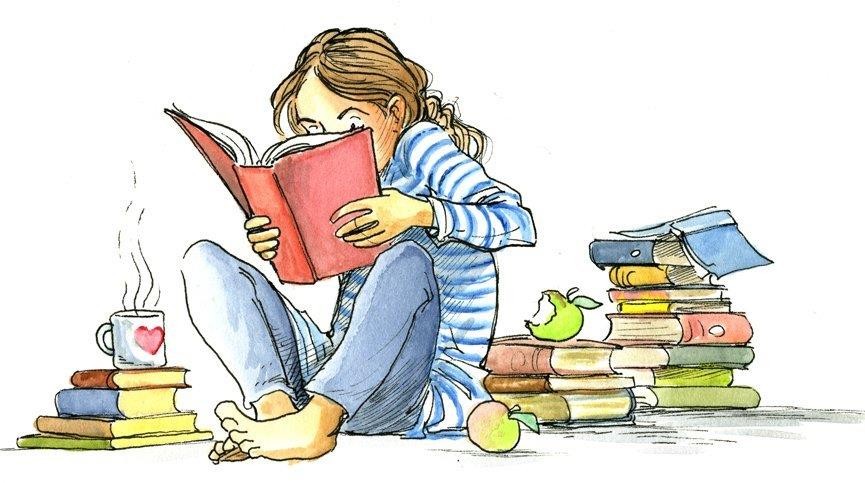 Получив результаты вашего ребенка (они направляются в каждую школу), вы можете узнать, как он справляется с заданиями каждого типа, насколько успешно он читает тексты по разным предметам и какой уровень читательской грамотности демонстрирует в целом.Базовый уровень присваивается, если ученик выполнил не менее трети заданий работы (10 и более заданий из 28), но при этом не набирает 65% от максимального балла за выполнение всей работы. Если  ученик выполняет 10 и более заданий и при этом набирает не менее 65% от максимального балла, ему присваивается повышенный уровень. 